Bois de menuiserie brut sec en plôts  non délignésCe sont des bois de pays , pas très larges , les planches sont de largeurs irrégulières, elles ont la largeur du tronc d’arbre cependant les plus larges se fendent au milieu au séchage  qui est fait dans un séchoir à bois.Ces planches sont en différentes épaisseurs : 27 mm  34 mm 41 mm 54 mm 80 mm Le terme « plot  non déligné » signifie  que les planches n’ont pas été sciées dans le sens de la longueur et n’ont pas les cotés rectilignes, ce procédé permet au bois de moins se déformer au séchage.Ces bois sont destinés aux menuisiers essentiellement car il faut être équipé de machines et d’outils pour déligner ce bois, le dégauchir, le raboter, le poncer et faire des collages pour obtenir des largeurs supérieures à 25 cm  Les essences de bois stockées en plots sont :Chêne de pays, Noyer, frêne, hêtre, merisier, châtaignier.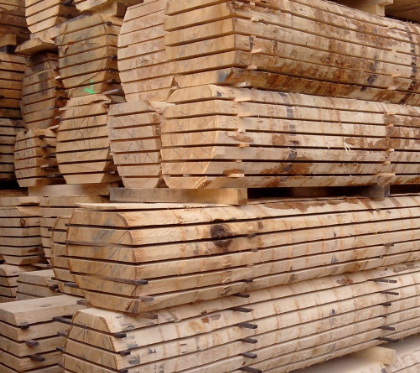 Ets Cazalé   Bois & matériaux  05.61.41.51.82   thibaud@cazale.com  54 bld de Thibaud  31100 ToulouseVous pourrez passer choisir ces bois     sur RDV   à notre magasin          